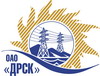 Открытое акционерное общество«Дальневосточная распределительная сетевая  компания»ПРОТОКОЛ ПЕРЕТОРЖКИПРЕДМЕТ ЗАКУПКИ: открытый электронный запрос предложений № 394 831 на право заключения Договора на выполнение работ для нужд филиала ОАО «ДРСК» «Амурские электрические сети» Ремонт ВЛ-35 кВ Знаменка-Ромны, ВЛ-10 кВ ПС Хохлатская Ф-4 (закупка 1442.2 раздела 1.1. ГКПЗ 2014 г.).Плановая стоимость: 3 399 000,0 руб. без учета НДС. Указание о проведении закупки от 23.07.2014 № 182.	ПРИСУТСТВОВАЛИ: постоянно действующая Закупочная комиссия 2-го уровня ВОПРОСЫ ЗАСЕДАНИЯ ЗАКУПОЧНОЙ КОМИССИИ:В адрес Организатора закупки поступили (две) заявки на участие в процедуре переторжки.Дата и время начала процедуры вскрытия конвертов с заявками на участие в закупке: 10:00 часов благовещенского времени 20.08.2014 г Место проведения процедуры вскрытия конвертов с заявками на переторжку: Торговая площадка Системы www.b2b-energo.ru.В конвертах обнаружены заявки следующих Участников закупки:РЕШИЛИ:Утвердить протокол переторжки.Ответственный секретарь Закупочной комиссии 2 уровня                              О.А.МоторинаТехнический секретарь Закупочной комиссии 2 уровня                                    О.В.Чувашова            №  449/УР-Пг. Благовещенск20 августа 2014 г.Номер заявки Наименование участникаЦена заявки до переторжки, руб. Цена заявки после переторжки, руб.1 ОАО "ВСЭСС" (Россия, г. Хабаровск, ул. Тихоокеанская, 165, 680042)Предложение: подано 06.08.2014 в 04:18
Цена: 3 285 000,00 руб. (цена без НДС)Предложение: подано 19.08.2014 в 09:27
Цена: 3 172 951,0 руб. (цена без НДС)2 ООО ФСК "Энергосоюз" (675007 Амурской области г. Благовещенск ул. Нагорная ,20/2 а/я 18;)Предложение: подано 06.08.2014 в 04:16
Цена: 3 295 000,00 руб. (цена без НДС)Предложение: подано 20.08.2014 в 03:51
Цена: 3 250 000,0 руб. (цена без НДС)